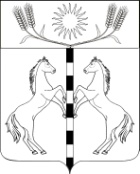 решениеСовета КАНЕЛОВСКОГО сельского поселенияСтароминского района ТРЕТЬЕГО созываот 15.02.2018                                                                                               № 33.6ст-ца КанеловскаяОб отмене  Решений  Совета Канеловского сельского поселения Староминского района В целях  приведения нормативных правовых актов  в соответствие  с действующим  законодательством  Российской Федерации, в соответствии с Федеральным законом от 25 декабря 2008 года № 273-ФЗ «О противодействии коррупции», Федеральным законом от 06 октября 2003 года № 131-ФЗ «Об общих принципах организации местного самоуправления в Российской Федерации», Законом Краснодарского края от 25.07.2017 года  № 3655-КЗ «О порядке представления гражданами, претендующими на замещение муниципальных должностей, и лицами, замещающими муниципальные должности, сведений о своих доходах, расходах, об имуществе и обязательствах имущественного характера, а также о доходах, расходах, об имуществе и обязательствах имущественного характера своих супруг (супругов) и несовершеннолетних детей», руководствуясь статьёй 26 Устава Канеловского сельского поселения Староминского района Совет Канеловского сельского поселения Староминского района,  РЕШИЛ:1. Отметить  Решение  Совета Канеловского сельского поселения Староминского района от 27.04.2016 № 16.5 «Об утверждении Положения о порядке представления сведений о доходах, расходах, об имуществе и обязательствах имущественного характера гражданами Российской Федерации, претендующими на замещение муниципальных должностей, и лицами, замещающими муниципальные должности  в органах местного самоуправления муниципального образования Канеловское сельское поселение Староминского района».2. Отметить  Решение  Совета Канеловского сельского поселения Староминского района от 22.12.2017 № 32.20  «О внесении изменения в решение Совета администрации Канеловского сельского поселения от 27.04.2016 № 16.5 «Об утверждении Положения о порядке представления сведений о доходах, расходах, об имуществе и обязательствах имущественного характера гражданами Российской Федерации, претендующими на замещение муниципальных должностей, и лицами, замещающими муниципальные должности  в органах местного самоуправления муниципального образования Канеловское сельское поселение Староминского района».3. Настоящее решение вступает в силу со дня его официального обнародования. 4. Контроль за исполнением настоящего решения оставляю за собой.Глава Канеловского сельского поселения Староминского района                                                                     Л.Г.Индыло 